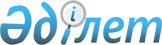 Білім алушы тұлғаның тұруына және оған ақша сомасын төлеуге арналған іс жүзіндегі шығыстарының нормаларын белгілеу туралыҚазақстан Республикасы Қаржы министрінің 2018 жылғы 23 қаңтардағы № 47 бұйрығы. Қазақстан Республикасының Әділет министрлігінде 2018 жылғы 9 ақпанда № 16330 болып тіркелді.
      "Салық және бюджетке төленетін басқа да міндетті төлемдер туралы" 2017 жылғы 25 желтоқсандағы Қазақстан Республикасы Кодексінің (Салық кодексі) 288-бабы 1-тармағының 4) тармақшасына және 319-бабы 2-тармағының 40), 42) және 43) тармақшаларына сәйкес БҰЙЫРАМЫН:
      1. Қоса беріліп отырған:
      1) осы бұйрыққа 1-қосымшаға сәйкес салық төлеушіге салық салынатын табысты азайту кезінде қолданылатын, салық төлеушімен еңбек қатынастарында тұрмайтын Қазақстан Республикасынан тысқары жерде оқитын жеке тұлғаның тұруына және оған ақша сомасын төлеуге арналған іс жүзіндегі шығыстарының нормалары;
      2) осы бұйрыққа 2-қосымшаға сәйкес салық төлеушіге салық салынатын табысты азайту кезінде қолданылатын, салық төлеушімен еңбек қатынастарында тұрмайтын Қазақстан Республикасының шегінде оқитын жеке тұлғаның тұруына және оған ақша сомасын төлеуге арналған іс жүзіндегі шығыстарының нормалары;
      3) осы бұйрыққа 3-қосымшаға сәйкес салық салынбайтын жеке тұлғаның табысын айқындау кезінде қолданылатын, жұмыс берушінің өндірістік қызметімен байланысты мамандық бойынша Қазақстан Республикасынан тысқары жерде қызметкерді оқытуға, біліктілігін арттыруға немесе қайта даярлауга бағытталған қызметкердің тұруына арналған жұмыс берушінің іс жүзіндегі шығыстарының нормалары;
      4) осы бұйрыққа 4-қосымшаға сәйкес салық салынбайтын жеке тұлғаның табысын айқындау кезінде колданылатын, жұмыс берушінің өндірістік қызметімен байланысты мамандық бойынша Қазақстан Республикасының шегінде қызметкерді оқытуға, біліктілігін арттыруға немесе қайта даярлауға бағытталған қызметкердің тұруына арналған жұмыс берушінің іс жүзіндегі шығыстарының нормалары;
      5) осы бұйрыққа 5-қосымшаға сәйкес Салық кодексінің 291-бабы 1-тармағының 1), 2), 3), 4), 5) тармақшаларында айқындалған дербес білім беру ұйымымен еңбек қатынастарында тұрмаған, алайда осындай шығыстарды жүзеге асыратын дербес білім беру ұйымының шешімімен айқындалған мамандық бойынша Салық кодексінің 291-бабы 1-тармағының 1), 2), 3), 4), 5) тармақшаларында айқындалған басқа дербес білім беру ұйымымен еңбек қатынастарында тұрған жеке тұлғаны Қазақстан Республикасынан тысқары жерлерде оқытуға, біліктілігін арттыруға немесе қайта даярлауға жіберген кезде білім алушы жеке тұлғаның тұруына жұмсалатын, жеке тұлғаның салық салуға жатпайтын табыстарын айқындау кезінде қолданылатын осы дербес білім беру ұйымының іс жүзіндегі шығыстарының нормалары;
      6) осы бұйрыққа 6-қосымшаға сәйкес Салық кодексінің 291-бабы 1-тармағының 1), 2), 3), 4), 5) тармақшаларында айқындалған дербес білім беру ұйымымен еңбек қатынастарында тұрмаған, алайда осындай шығыстарды жүзеге асыратын дербес білім беру ұйымының шешімімен айқындалған мамандық бойынша Салық кодексінің 291-бабы 1-тармағының 1), 2), 3), 4), 5) тармақшаларында айқындалған басқа дербес білім беру ұйымымен еңбек қатынастарында тұрған жеке тұлғаны Қазақстан Республикасының шегінде оқытуға, біліктілігін арттыруға немесе қайта даярлауға жіберген кезде білім алушы тұлғаның тұруына жұмсалатын, жеке тұлғаның салық салуға жатпайтын табыстарын айқындау кезінде қолданылатын осы дербес білім беру ұйымының іс жүзіндегі шығыстарының нормалары белгіленсін;
      7) осы бұйрыққа 7-қосымшаға сәйкес Қазақстан Республикасынан тысқары жерде жеке тұлғаға бағытталған кезде осындай дербес білім беру ұйымында оқитын жеке тұлғалардың тұруына Салық кодексінің 291-бабы 1-тармағының 2) тармақшасында айқындалған дербес білім беру ұйымының іс жүзіндегі шығыстарының нормалары;
      8) осы бұйрыққа 8-қосымшаға сәйкес Қазақстан Республикасының шегінде жеке тұлғаға бағытталған кезде осындай дербес білім беру ұйымында оқитын жеке тұлғалардың тұруына Салық кодексінің 291-бабы 1-тармағының 2) тармақшасында айқындалған дербес білім беру ұйымының іс жүзіндегі шығыстарының нормалары белгіленсін.
      2. Мынадай:
      1) "Білім алушы тұлғаның тұруына және оған ақша сомасын төлеуге арналған шығыстар нормаларын бегілеу туралы" Қазақстан Республикасы Қаржы министрінің 2015 жылғы 30 наурыздағы № 233 бұйрығының (Қазақстан Республикасының нормативтік құқықтық актілерінің мемлекеттік тіркеу тізілімінде № 10878 болып тіркелген, "Әділет" ақпараттық-құқықтық жүйесінде 2015 жылғы 1 маусымда жарияланған);
      2) "Білім алушы тұлғаның тұруына және оған ақша сомасын төлеуге арналған шығыстар нормаларын бегілеу туралы" Қазақстан Республикасы Қаржы министрінің 2015 жылғы 30 наурыздағы № 233 бұйрығына өзгерістер мен толықтырулар енгізу туралы" Қазақстан Республикасы Қаржы министрінің міндетін атқарушының 2017 жылғы 9 қаңтардағы № 8 бұйрығының (Қазақстан Республикасының нормативтік құқықтық актілерінің мемлекеттік тіркеу тізілімінде № 14777 болып тіркелген, электрондық түрдегі Қазақстан Республикасы нормативтік құқықтық актілерінің эталондық бақылау банкінде 2017 жылғы 17 ақпанда жарияланған) күші жойылды деп танылсын.
      3. Қазақстан Республикасы Қаржы министрлігінің Мемлекеттік кірістер комитеті (А.М. Теңгебаев) заңнамада белгіленген тәртіппен:
      1) осы бұйрықтың Қазақстан Республикасының Әділет министрлігінде мемлекеттік тіркелуін;
      2) осы бұйрықты мемлекеттік тіркеген күннен бастап күнтізбелік он күн ішінде оның қазақ және орыс тілдеріндегі қағаз және электрондық түрдегі көшірмесін Қазақстан Республикасы нормативтік құқықтық актілерінің эталондық бақылау банкіне енгізу үшін Қазақстан Республикасы Әділет министрлігінің "Республикалық құқықтық ақпарат орталығы" шаруашылық жүргізу құқығындағы республикалық мемлекеттік кәсіпорнына жіберілуін;
      3) осы бұйрықтың Қазақстан Республикасы Қаржы министрлігінің интернет-ресурсында орналастырылуын;
      4) осы бұйрық Қазақстан Республикасының Әділет министрлігінде мемлекеттік тіркелгеннен кейін он жұмыс күні ішінде осы тармақтың 1), 2) және 3) тармақшаларында көзделген іс-шаралардың орындалуы туралы мәліметтерді Қазақстан Республикасы Қаржы министрлігінің Заң қызметі департаментіне ұсынуды қамтамасыз етсін.
      4. Осы бұйрық алғашқы ресми жарияланғанынан кейін күнтізбелік он күн өткен соң қолданысқа енгізіледі. Салық төлеушіге салық салынатын табысты азайту кезінде қолданылатын, салық
төлеушімен еңбек қатынастарында тұрмайтын, Қазақстан Республикасынан тысқары
жерде оқитын жеке тұлғаның тұруына және оған ақша сомасын төлеуге арналған
іс жүзіндегі шығыстарының нормалары Салық төлеушіге салық салынатын табысты азайту кезінде қолданылатын, салық
төлеушімен еңбек қатынастарында тұрмайтын, Қазақстан Республикасының шегінде
оқитын жеке тұлғаның тұруына және оған ақша сомасын төлеуге арналған іс жүзіндегі
шығыстарының нормалары
      Ескерту. Шығыс нормаларына өзгеріс енгізілді – ҚР Премьер-Министрінің Бірінші орынбасары – ҚР Қаржы министрінің 04.07.2019 № 683 (алғаш ресми жарияланған күнінен бастап күнтізбелік он күн өткен соң қолданысқа енгізіледі) бұйрығымен. Салық салынбайтын жеке тұлғаның табысын айқындау кезінде қолданылатын, жұмыс
берушінің өндірістік қызметімен байланысты мамандық бойынша
Қазақстан Республикасынан тысқары жерде қызметкерді оқытуға, біліктілігін
арттыруға немесе қайта даярлауға бағытталған қызметкердің тұруына арналған
жұмыс берушінің іс жүзіндегі шығыстарының нормалары Салық салынбайтын жеке тұлғаның табысын айқындау кезінде қолданылатын,
жұмыс берушінің өндірістік қызметімен байланысты
мамандық бойынша Қазақстан Республикасының шегінде қызметкерді оқытуға,
біліктілігін арттыруға немесе қайта даярлауға бағытталған қызметкердің тұруына
арналған жұмыс берушінің іс жүзіндегі шығыстарының нормалары Салық кодексінің 291-бабы 1-тармағының 1), 2), 3), 4), 5) тармақшаларында
айқындалған дербес білім беру ұйымымен еңбек қатынастарында тұрмаған, алайда
осындай шығыстарды жүзеге асыратын дербес білім беру ұйымының шешімімен
айқындалған мамандық бойынша Салық кодексінің 291-бабы 1-тармағының 1), 2), 3),
4), 5) тармақшаларында айқындалған басқа дербес білім беру ұйымымен еңбек
қатынастарында тұрған жеке тұлғаны Қазақстан Республикасынан тысқары жерлерде
оқытуға, біліктілігін арттыруға немесе қайта даярлауға жіберген кезде білім алушы
тұлғаның тұруына жұмсалатын, жеке тұлғаның салық салуға жатпайтын табыстарын
айқындау кезінде қолданылатын осы дербес білім беру ұйымының іс жүзіндегі
шығыстарының нормалары Салық кодексінің 291-бабы 1-тармағының 1), 2), 3), 4), 5) тармақшаларында
айқындалған дербес білім беру ұйымымен еңбек қатынастарында тұрмаған, алайда
осындай шығыстарды жүзеге асыратын дербес білім беру ұйымының шешімімен
айқындалған мамандық бойынша Салық кодексінің 291-бабы 1-тармағының 1), 2), 3),
4), 5) тармақшаларында айқындалған басқа дербес білім беру ұйымымен еңбек
қатынастарында тұрған жеке тұлғаны Қазақстан Республикасының шегінде оқытуға,
біліктілігін арттыруға немесе қайта даярлауға жіберген кезде білім алушы тұлғаның
тұруына жұмсалатын, жеке тұлғаның салық салуға жатпайтын табыстарын айқындау
кезінде қолданылатын осы дербес білім беру ұйымының іс жүзіндегі шығыстарының
нормалары
      Ескерту. Шығыс нормаларына өзгеріс енгізілді – ҚР Премьер-Министрінің Бірінші орынбасары – ҚР Қаржы министрінің 04.07.2019 № 683 (алғаш ресми жарияланған күнінен бастап күнтізбелік он күн өткен соң қолданысқа енгізіледі) бұйрығымен. Қазақстан Республикасынан тысқары жерде жеке тұлғаға бағытталған кезде осындай
дербес білім беру ұйымында оқитын жеке тұлғалардың тұруына
Салық кодексінің 291-бабы 1-тармағының 2) тармақшасында айқындалған дербес
білім беру ұйымының іс жүзіндегі шығыстарының нормалары Қазақстан Республикасының шегінде жеке тұлғаға бағытталған кезде осындай дербес
білім беру ұйымында оқитын жеке тұлғалардың тұруына Салық кодексінің 291-бабы
1-тармағының 2) тармақшасында айқындалған дербес білім беру
ұйымының іс жүзіндегі шығыстарының нормалары
      Ескерту. Шығыс нормаларына өзгеріс енгізілді – ҚР Премьер-Министрінің Бірінші орынбасары – ҚР Қаржы министрінің 04.07.2019 № 683 (алғаш ресми жарияланған күнінен бастап күнтізбелік он күн өткен соң қолданысқа енгізіледі) бұйрығымен.
					© 2012. Қазақстан Республикасы Әділет министрлігінің «Қазақстан Республикасының Заңнама және құқықтық ақпарат институты» ШЖҚ РМК
				
      Қазақстан Республикасының
Қаржы министрі

Б.Сұлтанов
Қазақстан Республикасы
Қаржы министрінің
2018 жылғы 23 қаңтардағы
№ 47 бұйрығына
1-қосымша
р/с

№
Ел
Күндік іс жүзіндегі шығыстарының нормалары

(АҚШ долларымен)
Күндік іс жүзіндегі шығыстарының нормалары

(АҚШ долларымен)
р/с

№
Ел
ақша сомасын

төлеуге
тұруға
1
Америка Құрама Штаттары, Канада, Жапония, Қытай Халық Республикасы, Батыс және Шығыс Еуропа
80-ге

дейін
30-ға

дейін
2
Сингапур, Оңтүстік Корея, Малайзия, Израиль, Сауд Арабиясы, Кувейт, Катар, Бахрейн, Бруней, Оман, Кипр, Австралия,

Египет, Тайланд, Біріккен Араб Әмірліктері,

Оңтүстік Африка Республикасы, Филиппин
70-ке

дейін
25-ке

дейін
3
Тәуелсіз Мемлекеттер Достастығы елдері
50-ге

дейін
10-ға

дейін
4
Басқа да елдер
60-қа

дейін
15-ке

дейінҚазақстан Республикасы
Қаржы министрінің
2018 жылғы 23 қаңтардағы
№ 47бұйрығына
2-қосымша
Оқу орны
Күндік іс жүзіндегі шығыстарының (айлық есептік көрсеткіш –

 бұдан әрі АЕК)
Күндік іс жүзіндегі шығыстарының (айлық есептік көрсеткіш –

 бұдан әрі АЕК)
Оқу орны
ақша сомасын 

төлеуге
тұруға
1. Облыс, аудан орталықтары
6 АЕК-ке дейін
4 АЕК-ке дейін
2. Республикалық маңызы бар қалалар, астана және Атырау қаласы
6 АЕК-ке дейін
5 АЕК-ке дейінҚазақстан Республикасы
Қаржы министрінің
2018 жылғы 23 қаңтардағы
№ 47 бұйрығына
3-қосымша
р/с №
Ел
Тұруға арналған

күндік іс жүзіндегі шығыстарының нормалары

(АҚШ долларымен)
1
Америка Құрама Штаттары, Канада, Жапония, Қытай Халық Республикасы, Батыс және Шығыс Еуропа
30-ға дейін
2
Сингапур, Оңтүстік Корея, Малайзия, Израиль, Сауд Арабиясы, Кувейт, Катар, Бахрейн, Бруней, Оман, Кипр, Австралия, Египет, Тайланд, Біріккен Араб Әмірліктері,

Оңтүстік Африка Республикасы, Филиппин
25-ке дейін
3
Тәуелсіз Мемлекеттер Достастығы елдері
10-ға дейін
4
Басқа да елдер
15-ке дейінҚазақстан Республикасы
Қаржы министрінің
2018 жылғы 23 қаңтардағы
№ 47 бұйрығына
4-қосымша
р/с

№
Оқу орны
Тұруға арналған күндік іс жүзіндегі шығыстарының нормалары (айлық есептік

көрсеткіш – бұдан әрі АЕК)
1
Облыс, аудан орталықтары 
4 АЕК-ке дейін
2
Астана, Алматы, Атырау қалалары
5 АЕК-ке дейінҚазақстан Республикасы
Қаржы министрінің
2018 жылғы 23 қаңтардағы
№ 47 бұйрығына
6-қосымша
р/с

№
Ел
Тұруға арналған күндік іс жүзіндегі шығыстарының нормалары

(АҚШ долларымен)
1
Америка Құрама Штаттары, Канада, Жапония, Қытай Халық Республикасы, Батыс және Шығыс Еуропа
30-ға дейін
2
Сингапур, Оңтүстік Корея, Малайзия, Израиль, Сауд Арабиясы, Кувейт, Катар, Бахрейн, Бруней, Оман, Кипр, Австралия, Египет, Тайланд, Біріккен Араб Әмірліктері, Оңтүстік Африка Республикасы, Филиппин
25-ке дейін
3
Тәуелсіз Мемлекеттер Достастығы елдері
10-ға дейін
4
Басқа да елдер
15-ке дейінҚазақстан Республикасы
Қаржы министрінің
2018 жылғы 23 қаңтардағы
№ 47 бұйрығына
6-қосымша
р/с

№
Оқу орны
Тұруға арналған күндік іс жүзіндегі шығыстарының нормалары

(айлық есептік

көрсеткіш – бұдан әрі АЕК)
1
Облыс, аудан орталықтары
4 АЕК-ке дейін
2
Республикалық маңызы бар қалалар, астана және Атырау қаласы
5 АЕК-ке дейінҚазақстан Республикасы
Қаржы министрінің
2018 жылғы 23 қаңтардағы
№ 47 бұйрығына
7-қосымша
р/с №
Ел
Тұруға арналған күндік іс жүзіндегі шығыстарының нормалары

(АҚШ долларымен)
р/с №
Ел
тұруға
1
Америка ҚұрамаШтаттары, Канада, Жапония, ҚытайХалықРеспубликасы, БатысжәнеШығысЕуропа
30-ға дейін
2
Сингапур, Оңтүстік Корея, Малайзия, Израиль, СаудАрабиясы, Кувейт, Катар, Бахрейн, Бруней, Оман, Кипр, Австралия, Египет, Тайланд, Біріккен Араб Әмірліктері, Оңтүстік Африка Республикасы және Филиппин
25-ке дейін
3
ТәуелсізМемлекеттерДостастығыелдері
10-ға дейін
4
Басқа да елдер
15-ке дейінҚазақстан Республикасы
Қаржы министрінің
2018 жылғы 23 қаңтардағы
№ 47 бұйрығына
8-қосымша
р/с

№
Оқуорны
Күндік іс жүзіндегі шығыстарының нормалары (айлық есептік

көрсеткіш – бұдан әрі АЕК)
р/с

№
Оқуорны
тұруға
1
Облыс, аудан орталықтары
4 АЕК-ке дейін
2
Астана, Алматы, Атырау қалалары
5 АЕК-ке дейін